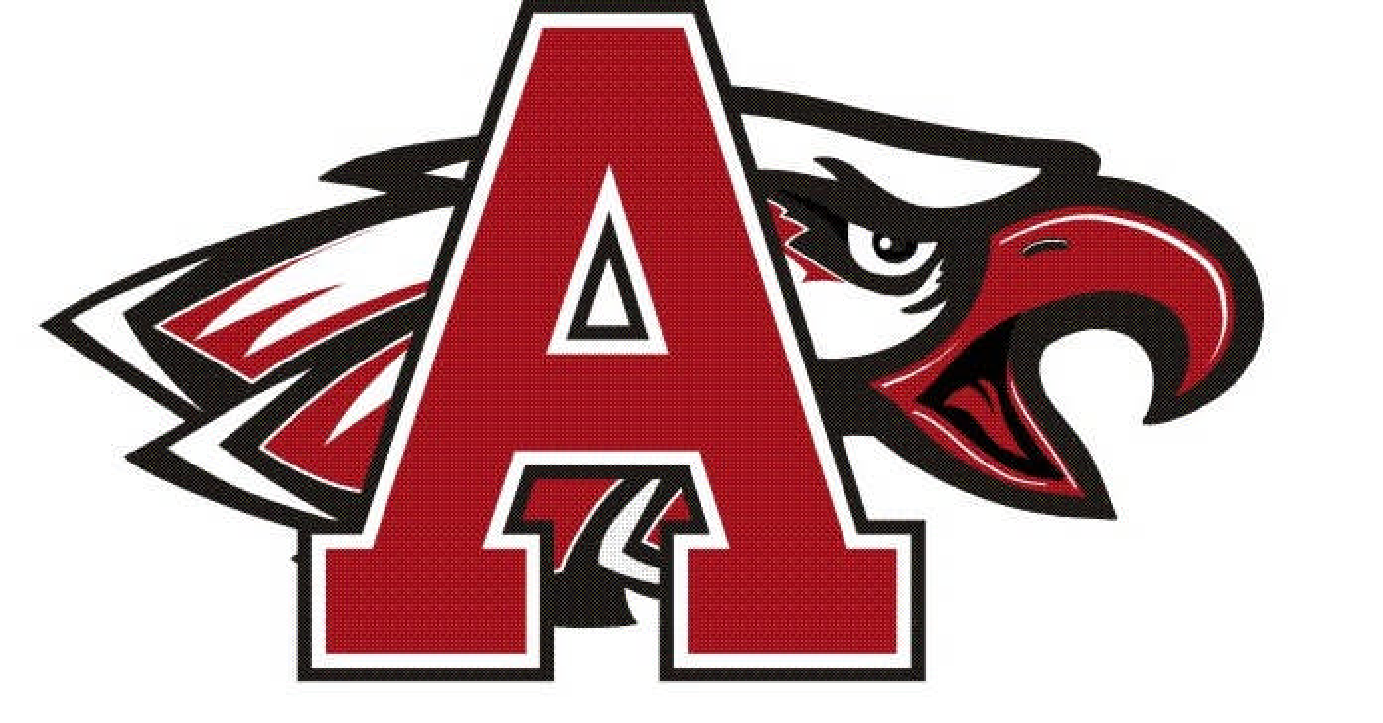 Argyle Eagle Baseball2020  Varsity Schedule Mon     Feb.      10	AUBREY                       (Scrimmage)	  4:30		ARGYLESat	Feb.      15	FRISCO/JESUIT           (Scrimmage)        11:00/3:00	ARGYLETue	Feb.      18	Little Elm                       (Scrimmage)	  5:00		ARGYLESat	Feb.      22	Mineral Wells                (Scrimmage)	  	  2:00	 	Mineral WellsTh	Feb.      27	Princeton Varsity Tournament		T B A		PrincetonFri	Feb.      28	Princeton Varsity Tournament 		T B A		PrincetonSat	Feb.      29	Princeton Varsity Tournament 		T B A		PrincetonTh	March     5	Collin County Varsity Tournament		T B A 		T B A Fri	March     6	Collin County Varsity Tournament		T B A 		T B ASat	March     7	Collin County Varsity Tournament		T B A 		T B ATh	March   12	Melissa Varsity Tournament		T B A		MelissaFri	March   13	Melissa Varsity Tournament		T B A		MelissaSat	March   14	Melissa Varsity Tournament		T B A		MelissaTue      March   17      TBA							  		Sat	March   21	CELINA                                              	 2:00		ARGYLETue      March   24	Benbrook					 7:00		Benbrook	Sat	March   28	CRANDALL					 2:00		ARGYLEFri	April      3	Decatur					 7:30		DecaturSat	April      4	PROMTue	April      7	Bridgeport					 7:30		BridgeportTh	April      9	SPRINGTOWN				 7:30		ARGYLETue	April    14	Krum	 					 7:30		Krum Sat	April     18	Denton Guyer				           11:00		ARGYLETue	April    21	DECATUR					 7:30		ARGYLE Fri	April    24	BRIDGEPORT				 7:30		ARGYLE Sat	April     25	HILLCREST				             2:00		ARGYLETue	April    28	Springtown					 7:30		Springtown Fri	May       1	KRUM					 7:30		ARGYLEHead Coach -- Ricky Griffin				Superintendent – Dr. Telena WrightAsst. Coach -- Steve Stinson				Principal –   John  KingAsst. Coach -- Jake Fischer				Athletic Dir. –Todd RodgersAsst. Coach – Storm Griffin				Trainers – Aaron Fowler, Eddie Vega and 								      Caitlyn  Theaker